COMUNE/ENTE GESTORE di …………………………………….Nominativo referente ………………………………..   n. tel………………..     n. fax……………………….E-mail………………………………………………..PIANO ANNUALE  2019 -  A.S. 2019/2020SEZ. 1     SERVIZIO DI ASSISTENZA SPECIALISTICA ALLIEVI CON DISABILITA’ I° CICLOSi precisa, di dichiarare ulteriormente :ore medie erogate …………………..costo orario operatori e qualifica degli stessi ………………………….SEZ. 2 SERVIZIO DI TRASPORTO SPECIFICO ALLIEVI CON DISABILITA’ I° CICLOSi precisa che nel territorio comunale non sono presenti plessi dei seguenti ordini di scuola:InfanziaPrimariaSecondari di primo grado(barrare quelli assenti)SEZ. 3SERVIZIO BRAILLERIEPILOGO RIPARTO SPESEI dati riportati nel presente modulo saranno trattati nel rispetto di quanto previsto dal D.Lgs. n. 196 del 2003 (Codice del trattamento dei dati personali) e dal Regolamento Europeo GDPR n. 679 del 2016, limitatamente allo svolgimento e alle finalità previste dal procedimento amministrativo, come da informativa visionabile all'indirizzo internet http://www.cittametropolitana.torino.it/cms/risorse/ifp/dwd/istruzione/Informativa_sul_trattamento_dei_dati_personali_Dipartimento_VA_marzo_2019.pdf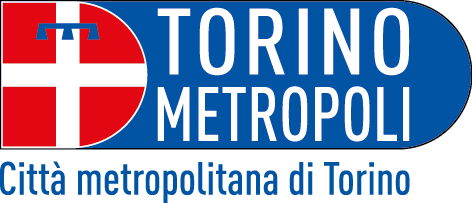 RENDICONTAZIONE FINANZIARIAROSA_INTEGRATIVO_2019_20Direzione Istruzione, pari opportunità, welfareUfficio Diritto allo StudioRENDICONTAZIONE FINANZIARIAROSA_INTEGRATIVO_2019_20Modulo_Rosa_integrativo_2019_20Descrizione della spesaSpecificare se in modalità a distanza o in presenzaModalità di gestione del servizioUtenza servizio
(N°)Ordine di scuolaImportoINFANZIAPRIMARIASECONDARIA 1° GRADOTOTALE SPESE SOSTENUTESPAZIO RISERVATO ALL’UFFICIODescrizione della spesaModalità di gestione del servizioUtenza servizio
(N°)Ordine di scuolaImportoINFANZIAPRIMARIASECONDARIA 1° GRADOTOTALE SPESE SOSTENUTESPAZIO RISERVATO ALL’UFFICIODescrizione della spesaN° interventiImportoTOTALE SPESE SOSTENUTESPAZIO RISERVATO ALL’UFFICIOTipologia interventoTotale spese sostenuteFinanziamento assegnatoAnticipazioneTotale a saldoSEZ. 1SERVIZIO DI ASSISTENZA SPECIALISTICA ALLIEVI CON DISABILITA’ I° CICLOSEZ. 2 SERVIZIO TRASPORTO SPECIFICO  ALLIEVI CON DISABILITA’ PRIMO CICLO ISTRUZIONESEZ. 3 SERVIZIO BRAILLE